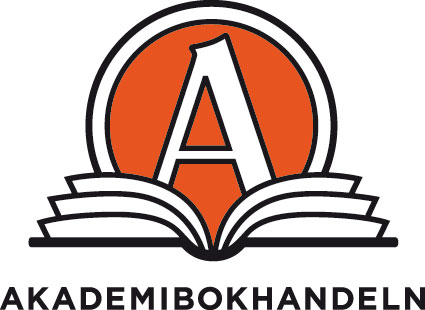 Pressmeddelande 2014-10-21Höstlov = läslov!Nästa vecka går nära en miljon skolelever på höstlov. För att inspirera barn till läsning och rikta uppmärksamheten på denna viktiga fråga byter höstlovet nu namn till läslovet. – Precis som det finns ett sportlov, bör det finnas ett läslov. Vi tycker att höstlovet är ett perfekt tillfälle att kickstarta barnens läsande eller varför inte ägna lovet åt högläsning som både är nyttigt och skapar gemenskap. En läst bok i höstmörkret, kan bli till ytterligare en under vintern – och på sikt etableras en vana, säger Cecilia Helsing, marknadschef Akademibokhandeln. I samband med läslovet lanseras också sajten läslovet.se där tips och krönikor samlas för att inspirera barn och föräldrar. – Vi är många aktörer i bokbranschen som arbetar med detta viktiga område. Vår ambition är att läslovet.se i framtiden skall bli en samlingsplats för alla initiativ kring barns läsning. Vi vill att läslovet.se ska vara en öppen plattform för alla läsfrämjande aktiviteter, så att vi tillsammans ger fler barn och unga inspiration och möjlighet att utveckla sin läsförmåga och upptäcka böckernas värld, säger Cecilia Helsing, marknadschef Akademibokhandeln.Under läslovet blir det extra stort fokus på barnböcker i Akademibokhandelns butiker, samt roliga evenemang och annat kul för läslovslediga barn.   Satsningen på läslovet är ett naturligt led i Akademibokhandelns långsiktiga arbete kring barns läsning.

Presskontakt: Annika Rosswall, tel 010-744 10 21
Marknadschef: Cecilia Helsing, tel 0705-74 34 24